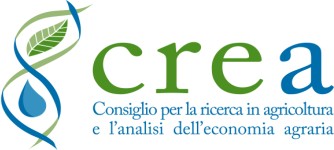 Da inviare a postazionebasilicata.pb@crea.gov.itza.bella@crea.gov.itCHIEDE DI PARTECIPARE ALLA SELEZIONE DEL CORSO:“Il TECNICO SPECIALIZZATO NELLE PRODUZIONI LATTIERO-CASEARIE TRADIZIONALI SOSTENIBILIospitalità presso le strutture  del CREA-ZAAllego:□ Copia Documento d’Identità	□ Copia Codice Fiscale□ Curriculum Vitae Europass	□ Copia Titolo di studioIl sottoscritto dichiara ai sensi dell’art. 13 del D.Lgs. n. 196 del 30/06/03, di essere stato informato che i dati personali contenuti nella presente dichiarazione saranno trattati, anche con strumenti informatici, esclusivamente nell’ambito del procedimento per il quale la presente dichiarazione viene resa e per i finiistituzionali propri dell’Istituto I.S.I.S.S. “Cerletti” di Conegliano e ne acconsente al trattamento per le finalità di cui sopra.Data    ____________________                Firma   _________________________________________________Avvalendomi della facoltà concessa dall'art. 46 all’art. 76 D.P.R. 445/2000, consapevole delle responsabilità e delle pene stabilite dalla legge per false attestazioni e mendaci dichiarazioni, sotto la mia personale responsabilità dichiaro che i dati inseriti nella presente scheda sono veritieri.Data    ____________________                Firma   _________________________________________________